Comcast to Drop Local Stations In 38 MarketsIn those 38 markets, Comcast now provides more than one affiliate for at least one network. Comcast has had to pay the owners of both stations to deliver their signals. And with pay TV operators looking to cut programming costs, the cable operator has decided to jettison one of the two affiliates in the 38 markets.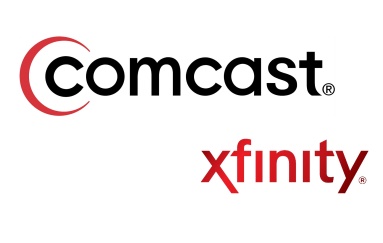 The TV Answer Man 11.21.20https://tvanswerman.com/2020/11/21/comcast-to-drop-local-stations-in-38-markets/?utm_source=Listrak&utm_medium=Email&utm_term=Comcast+Dropping+Stations+In+38+Markets&utm_campaign=More+Political+%e2%80%98Everests%e2%80%99+Ahead+For+TV